				       COMPASS GROUP UK & IRELAND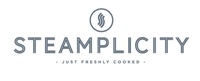 STEAMPLICITY CHILLED MEAL DELIVERY RECORDEvery Steamplicity food delivery must be checked for temperature, use by date and to ensure the meals are intact and presentable. On delivery a print out of the vehicle temperature must be obtained before accepting the load, if no print out is available place a temperature probe in the back of the closed wagon and allow to stabilise before reading and recording.  If load is acceptable place the probe between two meals allow to stabilise and record the temperature.Limits:	0°C – 5°C (+/-2°C for between pack or infra-red probe)			< 8°C accept if you can move to chilled storage below 5°C immediately	8°C – 10°C accept if you can use within 12 hours of delivery		>10°C reject deliveryChecked By:										Date:Date of DeliveryProductTemp of Vehicle 0°CTemp of Food 0°CPrint out Obtained   Y / NFood Accepted      Y / NCommentsAccepted By